UNIVERSIDAD TECNOLÓGICA DE PANAMÁ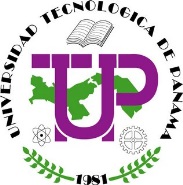 VICERRECTORÍA ACADÉMICAProcedimiento para la Selección de Docentes a TIEMPO PARCIAL a nivel NacionalA. GENERALIDADES:Las Facultades convocarán para el primer y segundo semestre de cada año, las vacantes para docentes tiempo parcial requeridas por las mismas y por las Sedes Regionales, o para alimentar la base de datos de nuevos docentes elegibles, de acuerdo a las necesidades y proyecciones de las distintas unidades.Este documento describe los procedimientos para la selección de profesores con dedicación a tiempo parcial (T.P.)B. SOBRE LA CONVOCATORIA (es abierta durante todos los períodos académicos, según las necesidades)La Secretaría Académica de cada Facultad o Sede Regional es la responsable de la recepción de los documentos de los aplicantes.Requisitos mínimos y documentación que deberá presentar cada aspirante se lista a continuación:Formulario de solicitud VRA-01 debidamente completado.Copia confrontada (todas las copias son confrontadas por Secretaría General o Secretaría Académica de la Facultad o Sede Regional) de todos los títulos y créditos académicos.El título mínimo requerido será de Maestría en la especialidad.Sólo se considerarán los aspirantes con índice académico mayor o igual a 1.5 a nivel de licenciatura.Copia confrontada de la idoneidad profesional, para las profesiones que lo requieren.Copia confrontada de certificación de Postgrado o Maestría en docencia superior.Copia confrontada de certificación de experiencia profesional.Copia confrontada de todas las ejecutorias y perfeccionamiento profesional.Copia de cédula de identidad personal y carnet de seguro social.Presentar certificado de salud física y mental emitido por una institución estatal.Nota:  Se recibirán Títulos obtenidos en la Universidad Tecnológica de Panamá, en otras Universidades oficiales panameñas y de Universidades particulares cuyo título ha sido reconocido por la Comisión de Desarrollo Académico (CTA) (el interesado deberá proporcional copia confrontada de la resolución de reconocimiento de la carrera/programa de postgrado de la CTDA. Los títulos obtenidos en el extranjero deben ser evaluado por una Comisión de acuerdo al área, según Facultad.El Decano o Director de Sede Regional, propondrá los candidatos previamente evaluados de acuerdo a su perfil académico del área especialidad a la Vicerrectoría Académica y esta a su vez revisará la documentación y lo presentará ante el Despacho del Rector, quien autorizará la inclusión en la base de datos de la Dirección de Recursos Humanos, para la contratación del docente. La autorización de las materias preferidas las hará el Departamento Académico del área correspondiente de cada Facultad.________________________________________________________________________________Actualizado al 18 septiembre del 2019Excepciones:En el caso de que existan cursos que requieran de un docente altamente especializado, y con un perfil académico y de experiencia profesional que dificulte su contratación de acuerdo a este procedimiento, el Decano podrá recomendar el candidato previa sustentación ante la Vicerrectoría Académica. El candidato podría ser extranjero o nacional.________________________________________________________________________________Actualizado el 18 de septiembre de 2019	VRA-01Firma (aspirante): ______________________________ Fecha: ____________________________________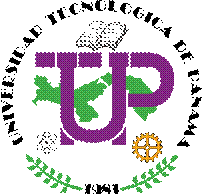 UNIVERSIDAD TECNOLÓGICA DE PANAMASolicitud para plaza docenteUNIVERSIDAD TECNOLÓGICA DE PANAMASolicitud para plaza docenteUNIVERSIDAD TECNOLÓGICA DE PANAMASolicitud para plaza docenteUNIVERSIDAD TECNOLÓGICA DE PANAMASolicitud para plaza docenteUNIVERSIDAD TECNOLÓGICA DE PANAMASolicitud para plaza docenteUNIVERSIDAD TECNOLÓGICA DE PANAMASolicitud para plaza docenteUNIVERSIDAD TECNOLÓGICA DE PANAMASolicitud para plaza docenteUNIVERSIDAD TECNOLÓGICA DE PANAMASolicitud para plaza docenteUNIVERSIDAD TECNOLÓGICA DE PANAMASolicitud para plaza docenteUNIVERSIDAD TECNOLÓGICA DE PANAMASolicitud para plaza docenteUNIVERSIDAD TECNOLÓGICA DE PANAMASolicitud para plaza docenteDatos PersonalesDatos PersonalesDatos PersonalesDatos PersonalesDatos PersonalesDatos PersonalesDatos PersonalesDatos PersonalesDatos PersonalesDatos PersonalesDatos PersonalesDatos Personales________________________________________________________________________________________________________________________________________________________________________________________________________________________________________________________________________________________________________________________________________________________________________________________________Apellidos CompletosApellidos CompletosApellidos CompletosApellidos CompletosApellidos CompletosApellidos CompletosNombres CompletosNombres CompletosNombres CompletosNombres CompletosNombres CompletosNombres CompletosDocumento de identidadDocumento de identidadCed: ______________Ced: ______________Ced: ______________Ced: ______________Ced: ______________Ced: ______________Otro: _______________Otro: _______________Otro: _______________Otro: _______________Documento de identidadDocumento de identidadS.S.: ______________S.S.: ______________S.S.: ______________S.S.: ______________S.S.: ______________S.S.: ______________Fecha de NacimientoFecha de Nacimiento___Día___Mes___Mes___Año___AñoNacionalidad:_______________Nacionalidad:_______________Nacionalidad:_______________Estado Civil:_______________Estado Civil:_______________Tel.Casa: ______________Celular: ____________Casa: ______________Celular: ____________Casa: ______________Celular: ____________Correo Electrónico:_________________Correo Electrónico:_________________Correo Electrónico:_________________Correo Electrónico:_________________Correo Electrónico:_________________Dirección:____________________________________Dirección:____________________________________Dirección:____________________________________Vinculación ActualVinculación ActualVinculación ActualVinculación ActualOcupación:______________Nombre de la empresa:_________________________Nombre de la empresa:_________________________Nombre de la empresa:_________________________Fecha de inicio: __________________Fecha de inicio: __________________Ciudad: __________País: ____________Perfil del trabajo:______________________________________________________________________________________________________________________________Perfil del trabajo:______________________________________________________________________________________________________________________________Perfil del trabajo:______________________________________________________________________________________________________________________________Perfil del trabajo:______________________________________________________________________________________________________________________________Estudios UniversitariosEstudios UniversitariosPregradoPregradoTítulo: __________________________Institución:__________________________Fecha de inicio: _______  _______                             Mes         AñoFecha de finalización: _______  _______                                       Mes         AñoÍndice Académico: ___________Adjuntar copia del diploma y créditosPostgradoPostgradoTítulo: __________________________Institución: __________________________Fecha de inicio: _______  _______                             Mes         AñoFecha de finalización: _______  _______                                       Mes         AñoÍndice académico: ___________Adjuntar copia del diploma y créditos.MaestríaMaestríaTítulo: __________________________Institución: __________________________Fecha de inicio: _______  _______                             Mes         AñoFecha de finalización: _______  _______                                       Mes         AñoÍndice académico: ___________Adjuntar copia del diploma. DoctoradoDoctoradoTítulo: __________________________Institución: __________________________Fecha de inicio: _______  _______                             Mes         AñoFecha de finalización: _______  _______                                       Mes         AñoPromedio de notas: ___________Adjuntar copia del diploma y créditos.Otros (Especificar)Otros (Especificar)Título: __________________________Institución: __________________________Fecha de inicio: _______  _______                             Mes         AñoFecha de finalización: _______  _______                                       Mes         AñoÍndice académico: ___________Adjuntar copia del diploma y créditos.Experiencia Docente a Nivel de Educación SuperiorExperiencia Docente a Nivel de Educación SuperiorExperiencia Docente a Nivel de Educación SuperiorExperiencia Docente a Nivel de Educación SuperiorExperiencia Docente a Nivel de Educación SuperiorExperiencia Docente a Nivel de Educación SuperiorNombre la Institución: ___________________________________________________Nombre la Institución: ___________________________________________________Nombre la Institución: ___________________________________________________Nombre la Institución: ___________________________________________________Nombre la Institución: ___________________________________________________Nombre la Institución: ___________________________________________________Periodo de vinculaciónPeriodo de vinculaciónDesde: _______     _______                Mes            AñoDesde: _______     _______                Mes            AñoDesde: _______     _______                Mes            AñoHasta:  _______     _______                Mes            AñoÁrea de trabajo: ________________________________________________________Área de trabajo: ________________________________________________________Área de trabajo: ________________________________________________________Área de trabajo: ________________________________________________________Área de trabajo: ________________________________________________________Área de trabajo: ________________________________________________________DedicaciónTiempo Completo____Tiempo Completo____Medio Tiempo____Otro (Especificar)____________Otro (Especificar)____________Asignaturas dictadasAsignaturas dictadasAsignaturas dictadasAsignaturas dictadasAsignaturas dictadasAsignaturas dictadasNombreNombreCarreraCarreraNivel (Pregrado, Postgrado)Nivel (Pregrado, Postgrado)Anexar certificaciones del historial docente.Anexar certificaciones del historial docente.Anexar certificaciones del historial docente.Anexar certificaciones del historial docente.Anexar certificaciones del historial docente.Anexar certificaciones del historial docente.Experiencia Profesional Experiencia Profesional Experiencia Profesional Nombre de la Institución, Entidad o Empresa: ________________________________Nombre de la Institución, Entidad o Empresa: ________________________________Nombre de la Institución, Entidad o Empresa: ________________________________Periodo de vinculaciónDesde:  ______    ______                Mes         AñoHasta:   ______    ______                Mes         AñoCargo: ______________________________________________________________________Área: _______________________________________________________________________Función Principal: _____________________________________________________________Cargo: ______________________________________________________________________Área: _______________________________________________________________________Función Principal: _____________________________________________________________Cargo: ______________________________________________________________________Área: _______________________________________________________________________Función Principal: _____________________________________________________________Dedicación: Tiempo Completo____  Medio Tiempo ____  Tiempo Parcial ____Dedicación: Tiempo Completo____  Medio Tiempo ____  Tiempo Parcial ____Dedicación: Tiempo Completo____  Medio Tiempo ____  Tiempo Parcial ____Anexar certificacionesAnexar certificacionesAnexar certificacionesExperiencia en InvestigaciónExperiencia en InvestigaciónNombre del Proyecto: _________________________________________________________Nombre del Proyecto: _________________________________________________________Área del Proyecto: ____________________________________________________________Área del Proyecto: ____________________________________________________________Estado del Proyecto: Concluido ____ En ejecución ____Estado del Proyecto: Concluido ____ En ejecución ____Proyecto realizado:        Últimos 5 años        Último 10 años         Más de 10 añosInvestigador Principal       Sí                NoInvestigador Principal       Sí                NoEntidades Vinculadas: _____________________________________Entidades Vinculadas: _____________________________________